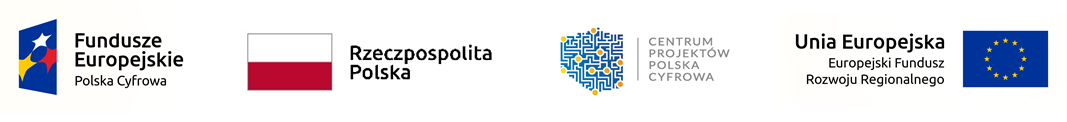 Sfinansowano w ramach reakcji Unii na pandemię COVID-19Informacja dotycząca przekazania sprzętu komputerowego „Cyfrowa Gmina – wsparcie dzieci z rodzin pegeerowskich w rozwoju cyfrowym – Granty PPGR”W związku z realizacją przez Gminę Medyka w ramach Programu Operacyjnego Polska Cyfrowa na lata 2014-2020 Oś V. Rozwój cyfrowy JST oraz wzmocnienie cyfrowej odporności na zagrożenia – REACT-EU, Działanie 5.1 Rozwój cyfrowy JST oraz wzmocnienie cyfrowej odporności na zagrożenia „Cyfrowa Gmina – wsparcie dzieci z rodzin pegeerowskich w rozwoju cyfrowym – Granty PPGR” zapraszamy wszystkie osoby, których wnioski zostały pozytywnie zweryfikowane w trakcie konkursu do odbioru w dniach 24.08-30.08.2022 r. w Urzędzie Gminy w Medyce (I piętro, pokój nr 36 w godz. od 900 do 1400) przyznanych laptopów. Podstawą przekazania sprzętu będzie umowa darowizny oraz protokół przekazania podpisany odpowiednio przez rodzica/opiekuna prawnego/ pełnoletniego ucznia. Do podpisania umowy niezbędne jest okazanie dowodu osobistego przez ww. osoby oraz podanie nr PESEL Obdarowanego (dziecka). Ponadto w przypadku opiekunów prawnych należy przedłożyć stosowne postanowienie Sądu o ustanowieniu opiekuna prawnego.W ciągu dwóch lat od zakończenia realizacji Projektu rodzice/opiekunowie prawni/pełnoletni uczniowie są zobligowani do złożenia oświadczeń, że otrzymany sprzęt jest w Państwa posiadaniu i służy Obdarowanemu do celów edukacyjnych.Informacje dotyczące odbioru sprzętu można uzyskać telefonicznie: nr (16) 677-94-15.